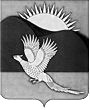 АДМИНИСТРАЦИЯПАРТИЗАНСКОГО МУНИЦИПАЛЬНОГО РАЙОНАПРИМОРСКОГО КРАЯПОСТАНОВЛЕНИЕИ.о. главы Партизанскогомуниципального района						          Л.В.ХамхоевУТВЕРЖДЕНОпостановлением администрацииПартизанского муниципального районаот 03.05.2018 № 324ПОЛОЖЕНИЕо районном конкурсе «Лучшая организация Партизанскогомуниципального района по проведению работыв области охраны труда в 2018 году»   1. Общие положения1.1. Настоящее Положение устанавливает порядок и условия проведения районного конкурса «Лучшая организация Партизанского муниципального района по проведению работы в области охраны труда                 в 2018 году» (далее - конкурс).1.2. Организатором проведения конкурса является администрация Партизанского муниципального района.2. Цель и задачи конкурсаКонкурс проводится в целях пропаганды конституционных гарантий работникам на свободный труд в условиях, обеспечивающих его безопасность, сохранение здоровья и трудоспособности.                                                                  2.1. Целью конкурса являются:- организация и становление системы управления охраной труда работодателем;- пропаганда улучшения условий и безопасности труда;- повышение престижности и значимости мероприятий по улучшению условий и охраны труда;- привлечение внимания к решению социальных вопросов                           на производстве;- развитие и совершенствование системы социального партнёрства;- регулирование социально-трудовых отношений;- демонстрация на примере лучших организаций высокой эффективности проводимых работ.2.2. К числу основных задач конкурса относятся: - формирование устойчивой мотивации работников к получению знаний и соблюдению норм и правил охраны труда;- повышение заинтересованности работников в улучшении состояния условий и охраны труда на рабочих местах;2- повышение исполнительности работников в вопросах соблюдения требований охраны труда, инструкций по безопасному ведению работ;- укрепление трудовой и технологической дисциплины работников;- формирование имиджа социально ответственного работодателя;- совершенствование механизма коллективно-договорного регулирования трудовых отношений. 3. Организация конкурса и порядок его проведения3.1. Работа по организации и проведению конкурса осуществляется        в следующем порядке:3.1.1. Информация о проведении конкурса публикуется                           в средствах массовой информации.3.1.2. Для участия в конкурсе руководители организаций, осуществляющие деятельность в сфере малого и среднего предпринимательства, не позднее 01 сентября 2018 года направляют заявку на участие в конкурсе (приложение № 1) и таблицу показателей результатов работы в области охраны труда (приложение № 2) по адресу: 692962, с.Владимиро-Александровское Партизанского района, ул.Комсомольская, 45А, кабинет № 44, либо по электронной почте (сканированный документ): shevkun_as@partizansky.ru.3.1.3. Материалы, предоставленные позже установленного срока                       или не полностью оформленные, к рассмотрению не принимаются.3.1.4. Рассмотрение представленных материалов и подведение итогов конкурса проводит комиссия по подведению итогов конкурса (далее - комиссия), в срок до 15 сентября 2018 года на основании показателей работы по охране труда, предоставленных руководителями организаций, и критериев оценки основных показателей работы по охране труда в баллах         (приложение № 3). 3.1.5. Победителями конкурса признаются  организации, набравшие максимальное количество баллов. При равенстве количества баллов                            у нескольких участников конкурса решение принимается членами комиссии простым большинством голосов. В случае равенства голосов голос председателя является решающим.3.1.6. Для участников конкурса устанавливаются три призовых места: первое, второе, третье. 33.1.7. Итоги конкурса и положительный опыт в решении социальных вопросов, улучшении условий и охраны труда в организациях  освещаются                 в газете «Золотая Долина» и размещаются на официальном сайте администрации Партизанского муниципального района в информационно-телекоммуникационной сети «Интернет».3.1.8. Материалы, представляемые на конкурс, не возвращаются                              и не комментируются.4. Номинации конкурса4.1. Конкурс проводится по следующим номинациям:4.1.1. «Лучшая организация Партизанского муниципального района              по проведению работы в области охраны труда 2018 года производственной сферы».4.1.2. «Лучшая организация Партизанского муниципального района             по проведению работы в области охраны труда 2018 года непроизводственной сферы».5. Поощрение победителей конкурса5.1. Итоги конкурса определяет комиссия в срок                                        с 01 по 15 сентября 2018 года. 5.2. Победителям конкурса вручаются дипломы победителя первой, второй и третей степеней.5.3. Награждение победителей конкурса проводится в торжественной обстановке на совещании по подведению итогов работы по осуществлению государственного управления охраной труда за 2018 год.6. Финансирование конкурса Финансирование конкурса осуществляется за счет средств местного бюджета Партизанского муниципального района, предусмотренных                               в текущем финансовом году на реализацию мероприятий муниципальной программы «Содействие развитию малого и среднего предпринимательства Партизанского муниципального района» на 2015-2018 годы, утвержденной постановлением администрации Партизанского муниципального района           от 28.10.2014 № 909 (в редакциях от 01.02.2016 № 51, от 26.02.2016 № 113,    от 09.02.2017 № 100).________________Приложение № 1к Положению о проведении районного конкурса«Лучшая организация Партизанского муниципального района по проведению работы в области охраны трудав 2018 году», утвержденному постановлением администрации Партизанского муниципального районаот 03.05.2018 № 324ЗАЯВКАна участие в конкурсе «Лучшая организация Партизанскогомуниципального района по проведению работыв области охраны труда в 2018 году»	Прошу зарегистрировать _________________________________________________________________,(указывается полное наименование организации)расположенную_________________________________________________________________(фактический и юридический адрес организации,_________________________________________________________________,отрасль, тел./факс)как участника районного конкурса на лучшую постановку работы по охране труда в 2018 году в номинации__________________________________________________________________________________________________.Полноту и достоверность сведений, указанных в настоящей заявке            и прилагаемых к ней конкурсных документах, гарантируем.Уведомлены о том, что участники конкурса, представившие недостоверные данные, не могут быть допущены к участию в конкурсе.К конкурсной заявке прилагается:- таблица показателей работы по охране труда в 1 экз.Руководитель организации__________________________________________________________________(Ф.И.О., подпись, дата)Приложение № 2к Положению о проведении районного конкурса«Лучшая организация Партизанского муниципального района по проведению работы в области охраны трудав 2018 году», утвержденному постановлением администрации Партизанского муниципального районаот 03.05.2018 № 324ТАБЛИЦАпоказателей работы по охране труда__________________________________________________(наименование организации)2Руководитель организации                _________________________________                                                                                                                 (Ф.И.О., подпись, дата)Приложение № 3к Положению о проведении районного конкурса«Лучшая организация Партизанского муниципального района по проведению работы в области охраны трудав 2018 году», утвержденному постановлением администрации Партизанского муниципального районаот 03.05.2018 № 324КРИТЕРИИ ОЦЕНКИосновных показателей работы по охране труда в организации (в баллах)2            * Если показатель  отчетного года выше показателя предыдущего года, то общая оценка увеличивается на 10 баллов, если показатель отчетного года ниже показателя предыдущего года - общая оценка не изменяется (0 баллов), если показатель отчетного года равен показателю предыдущего года, то общая оценка равна 5 баллам.** Если показатель отчетного года составляет:                                    менее  55 %              балльная оценка  -  0;                                    от  55 %  до  70 %    балльная оценка  -  5;                                    от  70 %  до  85 %    балльная оценка  -  10;                                    от  85 %  до  100 %  балльная оценка  -  15.*** Если показатель отчетного года выше показателя предыдущего года, то общая оценка уменьшается на 10 баллов, если показатель отчетного года ниже показателя предыдущего года - общая оценка увеличивается на 10 баллов._____________________УТВЕРЖДЕНпостановлением администрацииПартизанского муниципального районаот 03.05.2018 № 324СОСТАВкомиссии по подведению итогов районного конкурса  «Лучшая организация Партизанского муниципального районапо проведению работы в области охраны труда в 2018 году»  _____________________УТВЕРЖДЕНАпостановлением администрацииПартизанского муниципального районаот 03.05.2018 № 324СМЕТАрасходов на проведение районного конкурса «Лучшая организация Партизанского муниципального района по проведению работыв области охраны труда в 2018 году»_________________03.05.2018         село Владимиро-Александровское                                № 324О проведении районного конкурса «Лучшая организация  Партизанского муниципального района по проведениюработы в области охраны труда в 2018 году»В рамках муниципальной программы «Содействие развитию малого          и среднего предпринимательства Партизанского муниципального района»  на 2015-2018 годы, утвержденной постановлением администрации Партизанского муниципального района от 28.10.2014 № 909 (в редакциях           от 01.02.2016 № 51, от 26.02.2016 № 113, от 09.02.2017 № 100), в целях создания стимула к совершенствованию системы управления охраной труда работодателями, роста престижа работы по охране труда, руководствуясь статьями 28, 31 Устава Партизанского муниципального района, администрация Партизанского муниципального районаПОСТАНОВЛЯЕТ:1. Провести районный конкурс «Лучшая организация Партизанского муниципального района по проведению работы в области охраны труда                  в 2018 году» (далее - районный конкурс).2. Утвердить прилагаемые:2.1. Положение о районном конкурсе.2.2. Состав комиссии по подведению итогов районного конкурса. 2.3. Смету расходов на проведение районного конкурса.            23. Рекомендовать руководителям организаций, осуществляющих деятельность в сфере малого и среднего предпринимательства на территории Партизанского муниципального района, принять участие в конкурсе. 4. Общему отделу администрации Партизанского муниципального района (Кожухарова) опубликовать настоящее положение о районом конкурсе без приложений в газете «Золотая Долина», настоящее постановление разместить на официальном сайте администрации Партизанского муниципального района в информационно-телекоммуникационной сети «Интернет» в тематической рубрике «Муниципальные правовые акты».5. Финансовому управлению администрации Партизанского муниципального района (Вочкова) до 15 сентября 2018 года обеспечить финансирование мероприятий в пределах утвержденных решением Думы Партизанского муниципального района ассигнований на 2018 год                            на реализацию муниципальной программы «Содействие развитию малого         и среднего предпринимательства Партизанского муниципального района»  на 2015-2018 годы, утвержденной постановлением администрации Партизанского муниципального района от 28.10.2014 № 909 (в редакциях          от 01.02.2016 № 51, от 26.02.2016 № 113, от 09.02.2017 № 100),                                     и в соответствии со сметой расходов. №п/пПоказатели2017год2018годБалл123451.Наличие нормативного документа, регламентирующего систему управления охраной труда в организации (да /нет) 2.Наличие плана мероприятий по улучшению и оздоровлению условий труда2.1% выполнения плана мероприятий по улучшению и оздоровлению условий труда2.2.израсходовано средств на выполнение плана мероприятий по улучшению и оздоровлению условий труда (руб.)3.Количество рабочих мест, на которых проведена специальная оценка условий труда3.1из них:количество рабочих мест, на которых условия труда отнесены к оптимальным или допустимым, %3.2количество рабочих мест, на которых условия труда отнесены к вредным, %3.3Уровень проведения аттестации рабочих мест по условиям труда (специальной оценки условий труда) в организации  (количество рабочих мест, на которых проведена аттестация  (специальная оценка условий труда), к общему количеству рабочих мест в организации), в %4.Количество прошедших обучение и проверку знаний требований охраны труда руководителей и специалистов, чел.4.1.из них: прошли обучение и проверку знаний требований охраны труда в аккредитованных обучающих организациях, чел.4.2численность работников рабочих профессий, которые прошли обучение по охране труда и проверку знаний требований охраны труда в организации, чел.5.Охват инструктажем по охране труда работников (в %)               от их общей численности123456.Количество работников, прошедших периодический медицинский осмотр, чел.6.1.Удельный вес работников, прошедших медицинские осмотры, от общего количества подлежащих прохождению периодического медицинского осмотра, в %7.Наличие локальных нормативных правовых актов                по охране труда8.Наличие  оборудованных уголков по охране труда (количество единиц) 9Численность работников, которым предусмотрена выдача бесплатных средств индивидуальной защиты, чел.9.1Обеспеченность и применение сертифицированной спецодежды, спецобуви и других средств индивидуальной защиты, в  % от потребности на год    10.Материальные затраты на мероприятия по охране труда, всего (руб.)10.1из них:запланировано, руб.10.2фактически использовано, руб.11.Использование частичного финансирования предупредительных мер по сокращению производственного травматизма и профессиональной заболеваемости за счет средств Фонда социального страхования Российской Федерации12.Обеспеченность оснащенными санитарно-бытовыми помещениями (гардеробными, душевыми, умывальными и др.) (да/нет)№п/пПоказатели2016год2017годБалл123451.Наличие нормативного документа, регламентирующего систему управления охраной труда в организации да/ нетда/ нет5/02.Наличие плана мероприятий по улучшению условий трудада/ нетда/ нет5/02.1.% выполнения плана мероприятий по улучшению и оздоровлению условий труда%%**2.2Израсходовано средств на выполнение плана мероприятий по улучшению и оздоровлению условий труда руб.руб.*3.Количество рабочих мест, на которых проведена специальная оценка условий трудаед.ед.*3.1из них:количество рабочих мест, на которых условия труда отнесены к оптимальным или допустимым%%**3.2количество рабочих мест, на которых условия труда отнесены к вредным%%***3.3уровень проведения специальной оценки условий труда             в организации (количество рабочих мест, на которых проведена специальная оценка условий труда к общему количеству рабочих мест в организации)%%**4.Количество прошедших обучение и проверку знаний требований охраны труда руководителей и специалистов, чел.чел.чел.*4.1из них: прошли обучение и проверку знаний требований охраны труда в аккредитованных обучающих организациях, чел.%%**4.2численность работников рабочих профессий, которые прошли обучение по охране труда и проверку знаний требований охраны труда в организации, чел.чел.чел.*5.Охват инструктажем по охране труда работников в %              от их общей численности%%**123456.Количество работников, прошедших периодический медицинский осмотрчел.чел.*6.1Удельный вес работников, прошедших медицинские осмотры, от общего количества подлежащих прохождению периодического медицинского осмотра%%**7.Наличие локальных нормативных правовых актов                по охране трудав полном объемечастичнонетв полном объемечастичнонет5/3/08.Наличие  оборудованного уголка по охране труда ед.ед.*9.Численность работников, которым предусмотрена выдача бесплатных средств индивидуальной защиты, чел.ед.ед.*9.1Обеспеченность и применение сертифицированной спецодежды, спецобуви и других средств индивидуальной защиты, в  % от потребности на год    %%**10.Материальные затраты на мероприятия по охране труда, всего руб.руб.*10.запланированоруб.руб.10/010.фактически использовано руб.руб.*11.Использование частичного финансирования предупредительных мер по сокращению производственного травматизма и профессиональной заболеваемости за счет средств Фонда социального страхования РФ(да, нет)руб.(да, нет) руб.15/0*12.Обеспеченность оснащенными санитарно-бытовыми помещениями (гардеробными, душевыми, умывальными и др.) да/ нетда/ нет10/0Биктудин С.И.     - заместитель главы администрации Партизанского муниципального района, председатель комиссииШевкун А.С.               - главный специалист 1 разряда по государственному управлению охраной труда администрации Партизанского муниципального района, секретарь комиссииЧлены комиссии:Власенко А.И.           - заместитель директора филиала № 5 Государственного учреждения - Приморское региональное отделение Фонда социального страхования РФ (по согласованию);Копейкина О.В.         - заведующая испытательной лабораторией автономной некоммерческой организации «Приморский центр охраны труда» (по согласованию);Пак О.В.                    - ведущий специалист-эксперт по надзору за условиями труда Территориального отдела Управления Федеральной службы по надзору в сфере защиты прав потребителей               и благополучия человека по Приморскому краю                        в г.Находка (по согласованию);Танин А.А.                      - директор частного образовательного учреждения «Находкинский центр охраны труда» (по согласованию).№п/пПоощрениеКоличествошт.Ценаза единицуруб.Суммаруб.1.Рамки для дипломов625015002.Букеты цветов6225013500Итого:Итого:Итого:15000